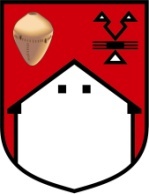 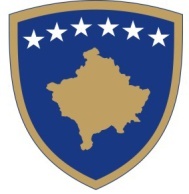 Republika e Kosovës					                                          Komuna SkenderajRepublika Kosova					                                          Opstina SkenderajRepublic of Kosovo					                                          Municipality of SkenderajLista akata predednika opštine Skenderaj/Srbica za mesec januar 2018 godine                                                                                                                      Pravni SlužbenikSkenderaj/srbica dt.: 09.02.2018				               Blerta Dobra								         ______________Br. Ime AktaR. BrojMesecGodinaDatum potpisivanja1Odluka o imenovanju planova komisije02-020/04-0006072/18Januar201831.012Odluka o imenovanju planova komisije02-020/04-0005278/18Januar201826.013Odluka o imenovanju planova komisije02-020/04-0005248/18Januar201826.014Odluka o imenovanju planova komisije02-020/04-0003807/18Januar201817.015Odluka o imenovanju planova komisije02-020/04-0000502/18Januar201806.016Odluka o imenovanju planova Komiteta za Audiciju02-020/04-0002362/18Januar201811.017Odluka o odobrenju o pokretanju postupka tenderisanja02-370/01-0005481/18Januar201826.018Odluka o odobrenju o pokretanju postupka tenderisanja02-370/01-0005485/18Januar201826.019Predlog Skupštini Opštini02-020/04-0004588/18Januar201823.0110Predlog Skupštini Opštini02-020/04-0004818/18Januar201824.0111Predlog Skupštini Opštini02-020/04-0004582/18Januar2018               29.0112Predlog Skupštini Opštini02-020/04-0004586/18Januar201829.0113Predlog Skupštini Opštini02-020/04-0004588/18Januar201822.0114Predlog Skupštini Opštini02-020/04-0004818/18Januar201822.01